PRESUPUESTO DE EGRESOS MUNICIPAL 2016, PÁGINAS 38 y 54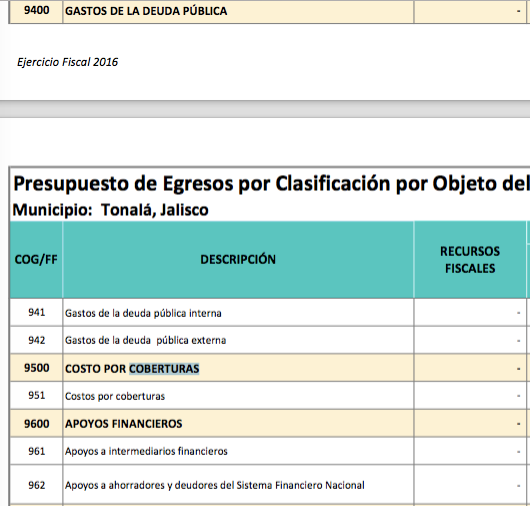 Fecha de Actualización: 16 de Julio de 2016 